Bulletin InformationDate Excavation was completed10/04/2017Confirm excavation completion date10/04/2017Year2017CountyKildareAuthorDavid BayleyAuthor’s AddressDavid Bayley, IAC Ltd, Unit G1 Network Enterprise Park, Kilcoole, Co. WicklowSite NoAutomatically generated by websiteSite NameNewhall 2Site TypeBurnt mound and pitsITM Coordinates686202/718300Latitude & LongitudeConverted once submitted to websiteSites & Monuments Record No.n/aExcavation License No.E004838DescriptionStage (iii) archaeological excavation at Newhall 2 (Registration No.: E004838, Ministerial Direction No.: A072), was carried out in advance of the M7 Naas–Newbridge Bypass Upgrade and the M7 Osberstown Interchange and R407 Sallins Bypass Scheme, Co. Kildare. The site was discovered during Stage (i) archaeological testing and was further assessed during Stage (ii) Pre-Excavation Services both undertaken by Irish Archaeological Consultancy (IAC) Ltd.Newhall 2 consisted of a largely ploughed-out burnt mound. The burnt mound was defined by three troughs, stone platforms, pits and a posthole which were associated with a deposit of burnt mound material.Image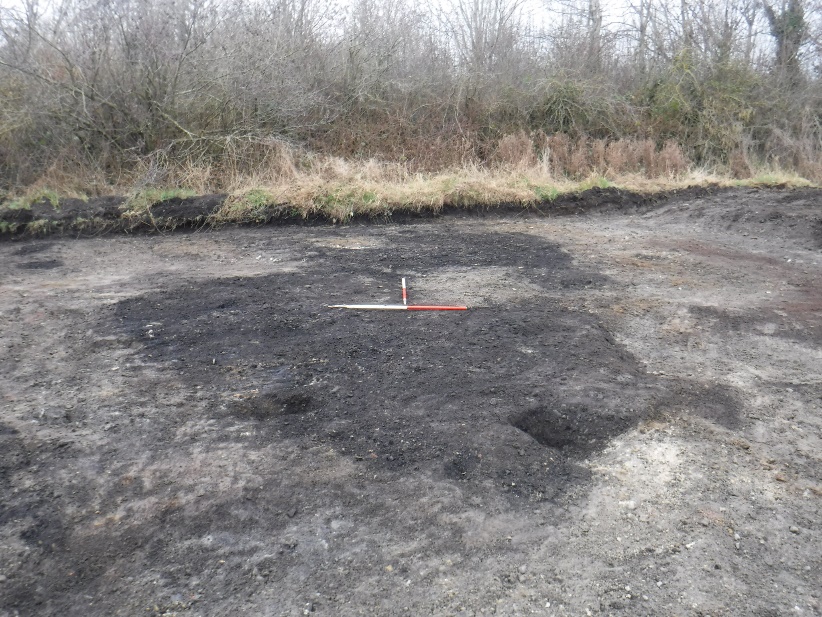 Burnt mound deposits, pre-ex, facing north.